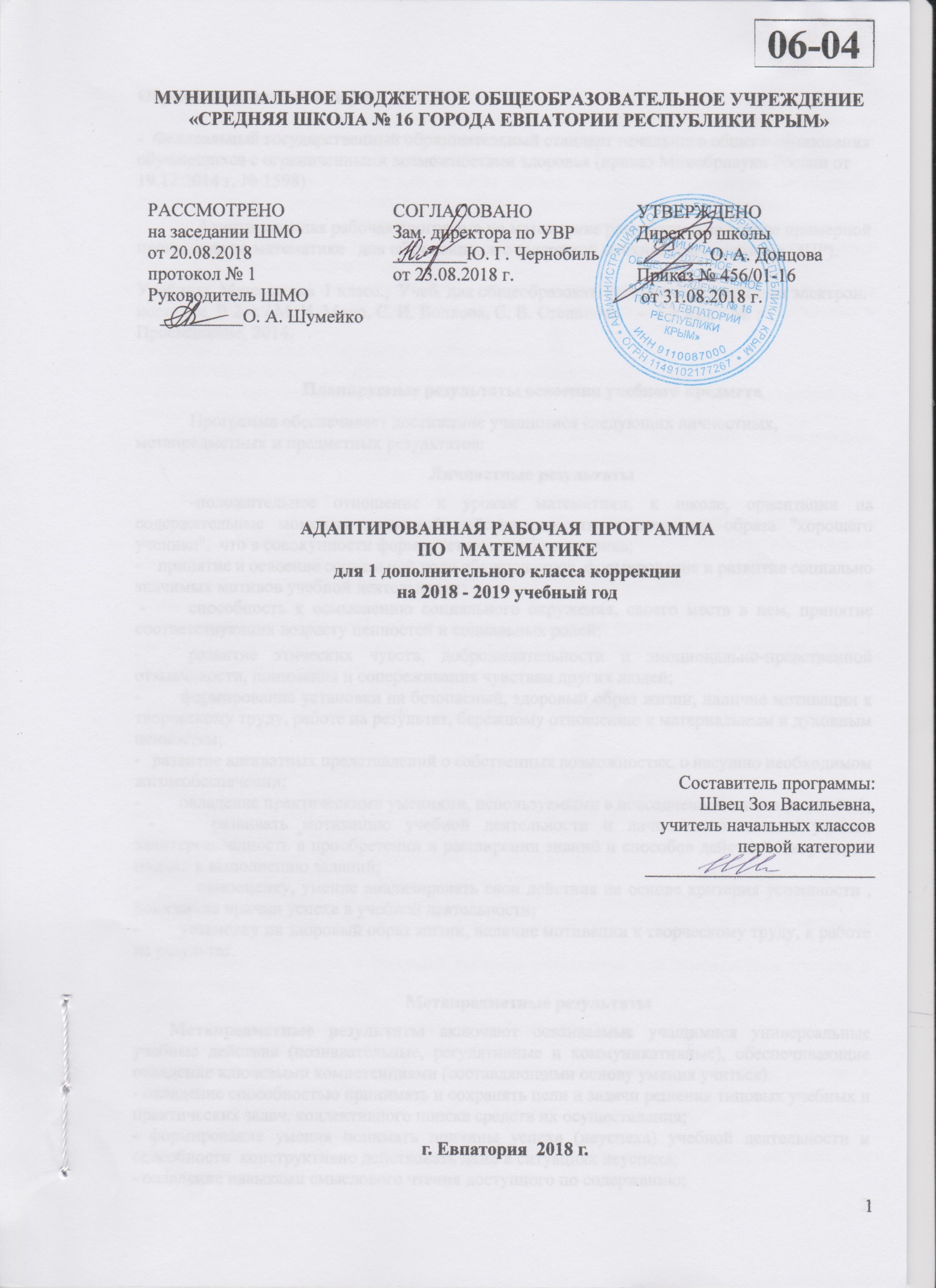 Образовательный стандарт:-  Федеральный государственный образовательный стандарт начального общего образования обучающихся с ограниченными возможностями здоровья (приказ Минобрнауки России от 19.12.2014 г. № 1598)             Адаптированная рабочая программа по математике разработана на основе примерной   программы по математике   для обучающихся с задержкой психического развития (ЗПР).Учебник:  Математика  1 класс.,  Учеб. для общеобразоват. организаций с прил. на электрон. носителе. В 2 ч. / М. И. Моро, С. И. Волкова, С. В. Степанова.   –  5-е изд. - М. : Просвещение, 2014.Планируемые результаты освоения учебного предметаПрограмма обеспечивает достижение учащимися следующих личностных, метапредметных и предметных результатов:Личностные результаты -положительное отношение к урокам математики, к школе, ориентации на содержательные моменты школьной действительности и принятии образа "хорошего ученика",  что в совокупности формирует позицию школьника;-    принятие и освоение социальной роли обучающегося, формирование и развитие социально значимых мотивов учебной деятельности; -     способность к осмыслению социального окружения, своего места в нем, принятие соответствующих возрасту ценностей и социальных ролей;-   развитие этических чувств, доброжелательности и эмоционально-нравственной отзывчивости, понимания и сопереживания чувствам других людей;-       формирование установки на безопасный, здоровый образ жизни, наличие мотивации к творческому труду, работе на результат, бережному отношению к материальным и духовным ценностям;-   развитие адекватных представлений о собственных возможностях, о насущно необходимом жизнеобеспечении;-         овладение практическими умениями, используемыми в повседневной жизни (подсчёта);      -    развивать мотивацию учебной деятельности и личностного смысла учения, заинтересованность в приобретении и расширении знаний и способов действий, творческий подход к выполнению заданий;–         самооценку, умение анализировать свои действия на основе критерия успешности , понимание причин успеха в учебной деятельности;–        установку на здоровый образ жизни, наличие мотивации к творческому труду, к работе на результат.Метапредметные результаты          Метапредметные результаты включают осваиваемые учащимися универсальные учебные действия (познавательные, регулятивные и коммуникативные), обеспечивающие овладение ключевыми компетенциями (составляющими основу умения учиться).- овладение способностью принимать и сохранять цели и задачи решения типовых учебных и практических задач, коллективного поиска средств их осуществления;- формирование умения понимать причины успеха (неуспеха) учебной деятельности и способности  конструктивно действовать даже в ситуациях неуспеха;- овладение навыками смыслового чтения доступного по содержанию;- овладение логическими действиями сравнения, анализа, синтеза, обобщения, классификации, установления аналогий и причинно- следственных связей, построения рассуждений, отнесения к известным понятиям на уровне, соответствующем индивидуальным возможностям;- готовность слушать собеседника и вести диалог; готовность признавать возможность существования различных точек зрения и права каждого иметь свою точку зрения;– умения планировать, контролировать и оценивать учебные действия в соответствии с поставленной задачей и условиями ее выполнения, определять наиболее эффективные способы достижения результата;– способность использовать знаково-символические средства представления информации для создания моделей изучаемых объектов и процессов, схем решения учебно-познавательных и практических задач;– готовность слушать собеседника и вести диалог; –  адекватно оценивать собственное поведение и поведение окружающих;– овладение начальными сведениями о сущности и особенностях объектов и процессов в соответствии с содержанием учебного предмета «Математика»;– овладение базовыми предметными и межпредметными понятиями, отражающими существенные связи и отношения между объектами и процессами.Познавательные универсальные учебные действия:-осуществлять поиск необходимой информации для выполнения учебных и поисково-творческих заданий с использованием учебной и дополнительной литературы, в т.ч. в открытом информационном пространстве;-кодировать и перекодировать информацию в знаково-символической или графической форме;-строить математические сообщения в устной и письменной форме;-проводить сравнения по нескольким основаниям, в т.ч. самостоятельно выделенным, строить выводы на основе сравнения;-осуществлять разносторонний анализ объекта;-обобщать (самостоятельно выделять ряд или класс объектов);-устанавливать аналогии. Регулятивные универсальные учебные действия:-понимать смысл различных учебных задач, вносить в них свои коррективы;-планировать свои действия в соответствии с поставленной задачей и условием ее реализации;-различать способы и результат действия;-принимать активное участие в групповой и коллективной работе;-выполнять учебные действия во внутреннем плане;-адекватно воспринимать оценку своей работы учителями, товарищами, другими людьми;-вносить необходимые коррективы в действия на основе их оценки и учета характера сделанных ошибок;-осуществлять пошаговый и итоговый контроль результатов под руководством учителя и самостоятельно.Коммуникативные универсальные учебные действия:-принимать участие в работе парами и группами;-допускать существование различных точек зрения, ориентироваться на позицию партнера в общении, уважать чужое мнение;-адекватно использовать речевые средства для решения различных задач при изучении математики и других предметов;-активно проявлять себя в коллективной работе, понимая важность своих действий для конечного результата;-слушать учителя и вести с ним диалог.Адекватные представления о собственных возможностях: -организовать себя на рабочем месте (учебники и математические принадлежности лежат в должном порядке);-задать вопрос учителю при неусвоении материала урока или его фрагмента;-распределять время на выполнение задания в обозначенный учителем отрезок времени; -проанализировать ход решения вычислительного навыка, найти ошибку, исправить ее и объяснить правильность решения.Навыки коммуникации и принятых ритуалов социального взаимодействия:-в умении слушать внимательно и адекватно реагировать на обращенную речь; -в умении работать активно при фронтальной работе на уроке, при работе в группе высказывать свою точку зрения, не боясь неправильного ответа.Осмысление и дифференциация картины мира, ее пространственно- временной организации: -в обучении и расширении ранее имеющихся представлений о символических изображениях, которые используются в современной культуре для ориентировки в пространстве здания, улицы, города и т.д. с целью перевода их в знаково-символические действия, необходимые в процессе обучения; -в формировании внутреннего чувства времени (1 мин, 5 мин и т.д.) и календарно-временных представлений;-в умении вычислить расстояние в пространстве используя наглядность.Осмысление социального окружения, своего места в нем, принятие соответствующих возрасту ценностей и социальных ролей:--  в умении находить компромисс в спорных вопросах.Предметные результаты:- использование начальных математических знаний о числах, мерах, величинах и геометрических фигурах для описания и объяснения окружающих предметов, процессов, явлений, а также оценки их количественных и пространственных отношений;- приобретение начального опыта применения математических знаний длярешения учебно-познавательных и учебно-практических задач;- умение выполнять устно и письменно арифметические действия с числами и числовымивыражениями, решать текстовые задачи, умение действовать в соответствии с алгоритмом и исследовать, распознавать и изображать геометрические фигуры.Учащиеся научатся:показывать предмет, расположенный левее (правее), выше (ниже) данного предмета, над (под, за) данным предметом, между двумя предметами; число, большее (меньшее) данного на несколько единиц; фигуру, изображенную на рисунке (круг, треугольник, квадрат, точка, отрезок);называть  последовательно числа от 0 до 20;складывать и вычитать числа в пределах 10;называть  и обозначать действия сложения и вычитания.считать предметы в пределах 20; читать и записывать числа от 0  до  20;решать примеры на сложение и вычитание в пределах 20, основанные на знании последовательности чисел и десятичного состава;воспроизводить в памяти: результаты табличного сложения двух любых однозначных чисел; результаты табличных случаев вычитания в пределах 20.различать: число и цифру; знаки арифметических действий (+, -); многоугольники: треугольник, квадрат, прямоугольник;сравнивать: предметы с целью выявления в них сходства и различия; предметы по форме, размерам (больше, меньше); два числа, характеризуя результаты сравнения словами «больше», «меньше», «больше на …», «меньше на …»;использовать модели (моделировать учебную ситуацию): выкладывать или изображать фишки для выбора необходимого арифметического действия при решении задач;решать учебные и практические задачи: выделять из множества один ли несколько предметов, обладающих или не обладающих указанным свойством; пересчитывать предметы и выражать результат числом; определять, в каком из двух множеств больше (меньше) предметов; сколько предметов в одном множестве, сколько в другом;решать простые задачи с помощью сложения и вычитания;измерять с помощью линейки длину отрезка в сантиметрах; строить отрезок заданной длины;распознавать простейшие геометрические фигуры: круг, квадрат, прямоугольник, треугольник, отрезок. Учащиеся получат возможность научиться:оценивать количество предметов числом и проверять сделанные оценки подсчетом в пределах 20;вести счет, как в прямом, так и в обратном порядке в пределах 20;сравнивать числа  в пределах 20;выполнять табличное вычитание изученными приемами;находить значение числового выражения в 1-2 действия в пределах 20 (без скобок)решать задачи в 1-2 действия, раскрывающие конкретный смысл действий сложения и вычитания, а также задачи на нахождение числа, которое на несколько единиц больше (меньше) данного;проводить измерение длины отрезка и длины ломаной;вычислять длину ломаной.Коррекционно-развивающие результаты:-расширение сферы жизненной компетенции за счет возможности использовать математические знания в быту (подсчитывать денежные суммы, необходимое количество каких-либо предметов для определенного числа участников, ориентироваться во времени и пространстве, определять целое по его части и т.п.);-развитие возможностей знаково-символического опосредствования, что повышает общий уровень сформированности учебно-познавательной деятельности (в качестве средств выступают осознанно используемые математические символы, схемы, планы и т.п.);-увеличение объема оперативной памяти;-совершенствование пространственных и временных представлений;-улучшение качества учебного высказывания за счет адекватного использования логических связок и слов («и»; «не»; «если…, то…»; «верно/неверно, что…»; «каждый»; «все»; «некоторые»);-появление и развитие рефлексивных умений;-развитие действий контроля;-совершенствование планирования (в т.ч. умения следовать плану);-вербализация плана деятельности;-совершенствование волевых качеств;-формирование социально одобряемых качеств личности (настойчивость, ответственность, инициативность и т.п.).Содержание учебного предметаПространственные и временные представления (21 часа)Сравнение предметов по размеру (больше – меньше, выше – ниже, длиннее – короче) и форме (круглый, квадратный, треугольный и др.).Пространственные представления, взаимное расположение предметов: вверху, внизу (выше, ниже), слева, справа (левее, правее), перед, за, между, рядом.Направления движения: слева направо, справа налево, сверху вниз, снизу вверх.Временные представления: сначала, потом, до, после, раньше, позже.Сравнение групп предметов:  больше,  меньше,  столько  же,  больше (меньше) на. Практическая работа: Сравнение предметов по размеру (больше – меньше, выше – ниже, длиннее – короче) и форме (круглый, квадратный, треугольный).Нумерация чисел от 1 до 10. Число 0 (48 часа)Названия, последовательность и обозначение чисел от 1 до 10. Счет реальных предметов и их изображений, движений, звуков и др. Получение числа прибавлением 1 к предыдущему числу, вычитанием 1 из числа, непосредственно следующего за ним при счете.Число 0. Его получение и обозначение.Сравнение чисел.Равенство, неравенство. Знаки > (больше), < (меньше), = (равно).Состав чисел 2, 3, 4, 5. Монеты в 1 р., 2 р., 5 р., 1 к., 5 к., 10 к.Точка. Линии: кривая, прямая. Отрезок. Ломаная. Многоугольник. Углы, вершины, стороны многоугольника.Длина отрезка. Сантиметр.Решение задач в одно действие на сложение и вычитание (на основе счета предметов).Практическая работа: Сравнение длин отрезков (на глаз, наложением, при помощи линейки с делениями); измерение длины отрезка, построение отрезка заданной длины.Числа от 1 до 10. Сложение и вычитание (37 часов)Конкретный смысл и названия действий сложения и вычитания. Знаки + (плюс), – (минус), = (равно).Названия компонентов и результатов сложения и вычитания (их использование при чтении и записи числовых выражений). Нахождение значений числовых выражений в 1–2 действия без скобок.Переместительное свойство сложения.Приемы вычислений: а) при сложении – прибавление числа по частям, перестановка чисел; б) при вычитании – вычитание числа по частям и вычитание на основе знания соответствующего случая сложения.Таблица  сложения  в  пределах  10.  Соответствующие  случаи  вычитания.Сложение и вычитание с числом 0.Нахождение числа, которое на несколько единиц больше или меньше данного.Решение задач в одно действие на сложение и вычитаниеНумерация от 0 до 20 (21час)Названия и последовательность чисел от 1 до 20. Десятичный состав чисел от 11 до 20. Чтение и запись чисел от 11 до 20. Сравнение чисел.Сложение и вычитание вида 10 + 7, 17 – 7, 17 – 10.Сравнение чисел с помощью вычитания.Единица времени: час. Определение времени по часам с точностью до часа.Единицы длины: сантиметр, дециметр. Соотношение между ними.Единица массы: килограмм.Единица вместимости: литр.Практическая работа: Единицы длины. Построение отрезков заданной длины.Итоговое повторение (5 часов)Числа от 1 до 20. Нумерация. Сравнение чисел. Табличное сложение и вычитание.Геометрические фигуры. Измерение и построение отрезков.Решение задач изученных видов.Тематическое  планированиеКАЛЕНДАРНО-ТЕМАТИЧЕСКОЕ ПЛАНИРОВАНИЕ ПО МАТЕМАТИКЕ в 1 дополнительном классе№ п/пНаименование разделов и темКол-во часовКонтрольные работы№ п/пНаименование разделов и темКол-во часовКонтрольные работы1.Пространственные и временные представления 21 02.Нумерация чисел от 1 до 10. Число 0 48                    03.Числа от 1 до 10. Сложение и вычитание 37 04.Нумерация от 0 до 20 2105.Итоговое повторение 5 0Всего1320№№ДатаДатаТема урокапланфактпланфактТема урокаПространственные и временные представления (21 ч.)Пространственные и временные представления (21 ч.)Пространственные и временные представления (21 ч.)Пространственные и временные представления (21 ч.)Пространственные и временные представления (21 ч.)104.09Называние чисел в пределах 10. Счет предметов. Предмет. 205.09Фигуры. Счет предметов. Распознавание предметов по цвету. Сравнение совокупности предметов.306.09Взаимное расположение предметов в пространстве (впереди, сзади, рядом, между).407.09Взаимное расположение предметов в пространстве (под, на, над).511.09Взаимное расположение предметов в пространстве (внизу, вверху). Распознавание предметов по их расположению (верхний, нижний). Направления движения: сверху вниз, снизу вверх.612.09Взаимное расположение предметов в пространстве. Распознавание предметов по их расположению (между, посредине).713.09Повторение изученного материала.814.09Понятия «все», «каждый». Счет предметов918.09Понятия «остальные», «кроме». Столбик.1019.09Взаимно однозначное соответствие (пара предметов). 1120.09Сравнение групп предметов. Понятие «столько же». Обратный счет.1221.09Сравнение групп предметов. Понятия «больше», «меньше». 1325.09Геометрические фигуры. Точка. Прямые и кривые линии.1426.09Различение предметов по величине. Квадрат1527.09Различение предметов по длине. Прямоугольник.1628.09Различение предметов по высоте. Треугольник1702.10Различение предметов по ширине. Четырехугольник.1803.10Различение предметов по толщине. Многоугольники1904.10Отношения «дальше», «ближе». Круг2005.10Отношения «тяжелее», «легче», «быстрее», «медленнее»2109.10Повторение пространственных понятий. Нумерация чисел от 1 до 10. Число 0 (48 ч.)Нумерация чисел от 1 до 10. Число 0 (48 ч.)Нумерация чисел от 1 до 10. Число 0 (48 ч.)Нумерация чисел от 1 до 10. Число 0 (48 ч.)Нумерация чисел от 1 до 10. Число 0 (48 ч.)2210.10Число и цифра 1.Письмо цифры 1.2311.10Число и цифра 2. Письмо цифры 2. Образование числа 2.2412.10Сравнение чисел. Написание цифр 1 и 2. Знаки сравнения2516.10Число и цифра 3. Письмо цифры 3. Образование числа 3. 2617.10Сравнение чисел в пределах 32718.10Состав числа 3. 2819.10Число и цифра 4. Письмо цифры 4. Образование числа 4. 2923.10Сравнение чисел в пределах 43024.10Состав числа 4. 3125.10Число и цифра 5. Письмо цифры 5. Образование числа 5. 3226.10Сравнение чисел в пределах 53306.11Состав числа 5. 3407.11Повторение пройденного материала3508.11Понятия о предыдущем и следующем числах. Сравнение чисел.3609.11Порядковое значение чисел. Порядковый и количественный счет3713.11Ознакомление со знаком «+». Составление примеров на сложение3814.11Составление примеров на сложение. Упражнения на освоение состава чисел.3915.11Число и цифра 6. Письмо цифры 6. Образование числа 6. 4016.11Сравнение чисел в пределах 6.4120.11Состав числа 6. 4221.11Число и цифра 7. Письмо цифры 7. Образование числа 7. Счет в пределах 7.4322.11Сравнение чисел в пределах 7.4423.11Состав числа 7. Составление примеров на сложение в пределах 74527.11Отрезок. Сравнение отрезков по длине. Счет в пределах 7. Состав чисел. 4628.11Повторение пройденного материала4729.11Число и цифра 8. Письмо цифры 8. Образование числа 8. Счет в пределах 8.4830.11Сравнение чисел в пределах 8.4904.12Состав числа 8. Составление примеров на сложение в пределах 85005.12Сантиметр. Измерение длины отрезков.5106.12Число и цифра 9. Письмо цифры 9. Образование числа 9. Счет в пределах 9.5207.12Сравнение чисел в пределах 9.5311.12Состав числа 9. 5412.12Состав и сравнение чисел в пределах 95513.12Составление примеров на сложение в пределах 9.  Черчение отрезков заданной длины5614.12Число 10. Письмо числа 10. Образование числа 10. Счет в пределах 10.5718.12Сравнение чисел в пределах 10.5819.12Состав числа 10. 5920.12Составление примеров на сложение в пределах 106021.12Повторение пройденного материала6125.12Ознакомление со знаком «-». Составление примеров на вычитание6226.12Составление и решение примеров на вычитание в пределах 106327.12Взаимосвязь между сложением и вычитанием.64Число и цифра 0. Сравнение нуля с натуральными числами.Сложение и вычитание 0.65Повторение пройденного материала66Задача. Решение задач на нахождение суммы.67Решение задач на нахождение остатка.68Решение задач на нахождение суммы (с понятием «всего»).69Повторение пройденного материалаЧисла от 1 до 10. Сложение и вычитание (37 ч.)Числа от 1 до 10. Сложение и вычитание (37 ч.)Числа от 1 до 10. Сложение и вычитание (37 ч.)Числа от 1 до 10. Сложение и вычитание (37 ч.)Числа от 1 до 10. Сложение и вычитание (37 ч.)70Таблица сложения числа 1. Увеличение числа на 171Решение задач на увеличение на несколько единиц72Таблица вычитания числа 1. Уменьшение числа на 173Решение задач на уменьшение на несколько единиц74Таблица сложения числа 2. Увеличение числа на 275Таблица вычитания числа 2. Уменьшение числа на 276Решение задач на увеличение на несколько единиц77Решение задач на уменьшение на несколько единиц78Таблица сложения числа 3. Увеличение числа на 379Таблица вычитания числа 3. Уменьшение числа на 380Таблица сложения числа 4. Увеличение числа на 814Таблица вычитания числа 4. Уменьшение числа на 482Задачи на разностное сравнение.83Таблица сложения числа 5. Увеличение числа на 584Таблица вычитания числа 5. Уменьшение числа на 585Сравнение и решения задач на нахождение суммы и разностное сравнение86Таблица сложения числа 6. Увеличение числа на 6. Разностное сравнение чисел.87Таблица вычитания числа 6. Уменьшение числа на 6. Разностное сравнение чисел.88Сравнение и решение задач на увеличение на несколько единиц и на разностное сравнение89Повторение таблиц сложения 1-6.90Литр. Решение задач.91Решение задач на нахождение неизвестного слагаемого. Повторение таблиц сложения и вычитания 1-6.92Килограмм. Решение примеров и задач.93Таблица сложения и вычитания чисел в пределах 10.94Таблица сложения и вычитания чисел в пределах 10. Решение задач на нахождение неизвестного слагаемого 95Повторение пройденного материала96Сложение трех слагаемых.97Сложение трех слагаемых. Решение задач на нахождение неизвестного слагаемого98Вычитание двух чисел.99Килограмм. Решение примеров и задач.100Сложение и вычитание по единице.101Сложение и вычитание чисел 2, 3, 4 по единице.102Сложение и вычитание чисел группами.103Сложение и вычитание чисел группами. Решение задач на нахождение неизвестного уменьшаемого.104Переместительное свойство сложения.105Сравнение и решение задач на нахождение  неизвестного уменьшаемого и разности106Повторение пройденного материалаНумерация от 0 до 20 (21ч.)Нумерация от 0 до 20 (21ч.)Нумерация от 0 до 20 (21ч.)Нумерация от 0 до 20 (21ч.)Нумерация от 0 до 20 (21ч.)107Устная нумерация чисел 11-20. Десяток.108Устная нумерация чисел 11-20. Образование чисел 11, 12. Решение задач на нахождение неизвестного вычитаемого109Устная нумерация чисел 11-20. Образование чисел 13-15. 110Счет в пределах 18. Образование чисел 16-18.111Устная нумерация чисел 11-20. Сравнение и решение задач на нахождение  неизвестного вычитаемого и разности112Счет в пределах 20. Образование чисел 19-20.113Повторение пройденного материала114Дециметр. Черчение отрезков.115Дециметр. Измерение и черчение отрезков.116Записывание цифрами чисел второго десятка.117Письменная нумерация чисел второго десятка. Сравнение и решение задач на нахождение уменьшаемого и вычитаемого.118Сравнение чисел в пределах 20. Черчение отрезков заданной длины119Компоненты при сложении. Сложение вида 10 + 7.120Устная нумерация чисел 11-20. Сравнение и решение задач на нахождение  неизвестного вычитаемого и разности.121Счет в пределах 20. Образование чисел 19-20.122Повторение пройденного материала123Записывание цифрами чисел второго десятка.124Письменная нумерация чисел второго десятка. Сравнение и решение задач на нахождение уменьшаемого и вычитаемого.125Решение примеров на прибавление 2 и 3 в пределах 20 без перехода через десяток.126Решение примеров на вычитание 4 и 5 в пределах 20 без перехода через десяток.127Повторение пройденного материалаИтоговое повторение (5 ч.)Итоговое повторение (5 ч.)Итоговое повторение (5 ч.)Итоговое повторение (5 ч.)Итоговое повторение (5 ч.)128Решение примеров на прибавление 6 в пределах 20 без перехода через десяток.129Повторение пройденного материала. Решение задач.130Повторение пройденного материала. Состав чисел первого десятка.131Повторение пройденного материала. Геометрический материал.132Итоговый урок за год.